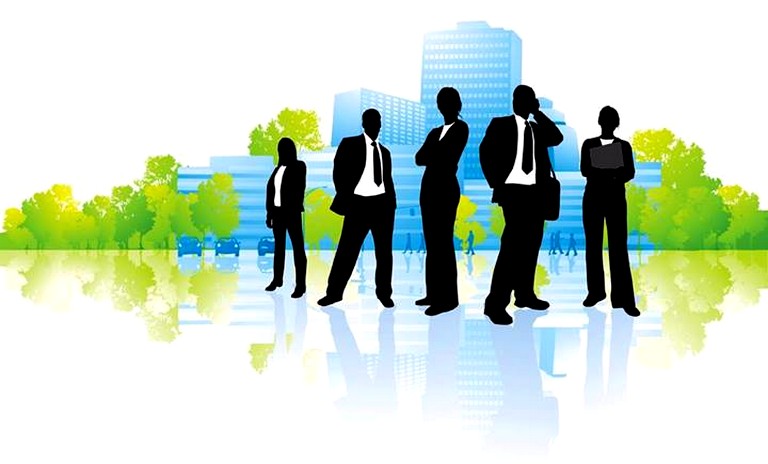 Информационные порталы организаций, образующих инфраструктуру поддержки малого и среднего предпринимательстваwww.investinmariel.ruИнформационный портал Агентства инвестиционного развития Республики Марий Элwww.tpp12.ruИнформационный портал Торгово-промышленной палаты Республики Марий Элwww.bink12.ru Информационный портал АНО «Бизнес-инкубатор Республики Марий Эл»www.fond12.ruИнформационный портал Республиканского фонда поддержки малого и среднего предпринимательстваИнтернет-ресурсы Республики Марий Эл,содержащие информацию о поддержке предпринимательскойдеятельности в Республике Марий Элмарийэл.рфОфициальный интернет-портал Республики Марий Эл, содержащий актуальную информацию о состоянии предпринимательства в Республике Марий Элмарийэл.рф/investИнвестиционный портал Республики Марий Эл, отражающий данные об инвестиционном потенциале Республики Марий Элwww.sbs.gov.mari.ru Портал малого и среднего предпринимательства Республики Марий Эл содержит информацию о программах поддержки малого и среднего предпринимательства, формах и видах поддержки, а также о значимых событиях и мероприятиях, проводимых для бизнеса Республики Марий Эл